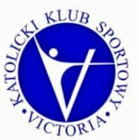 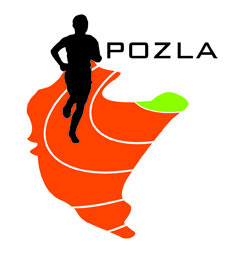 PROGRAM MINUTOWY
02.10.2021 STALOWA WOLAW konkurencjach: w dal, młot, kula, oszczep i dysk – 4 próby12.00młot K i M13.00100m ppł Kw dal K i M13.1080m ppł Kkula K13.20600m K13.35600m M13.45100m Kkula M13.55100m Mwzwyż K i M14.15300m ppł K14.20300m ppł M14.25dysk K i M14.30300m K14.45300m M14.50oszczep K i M15.00200m K15.15200m M